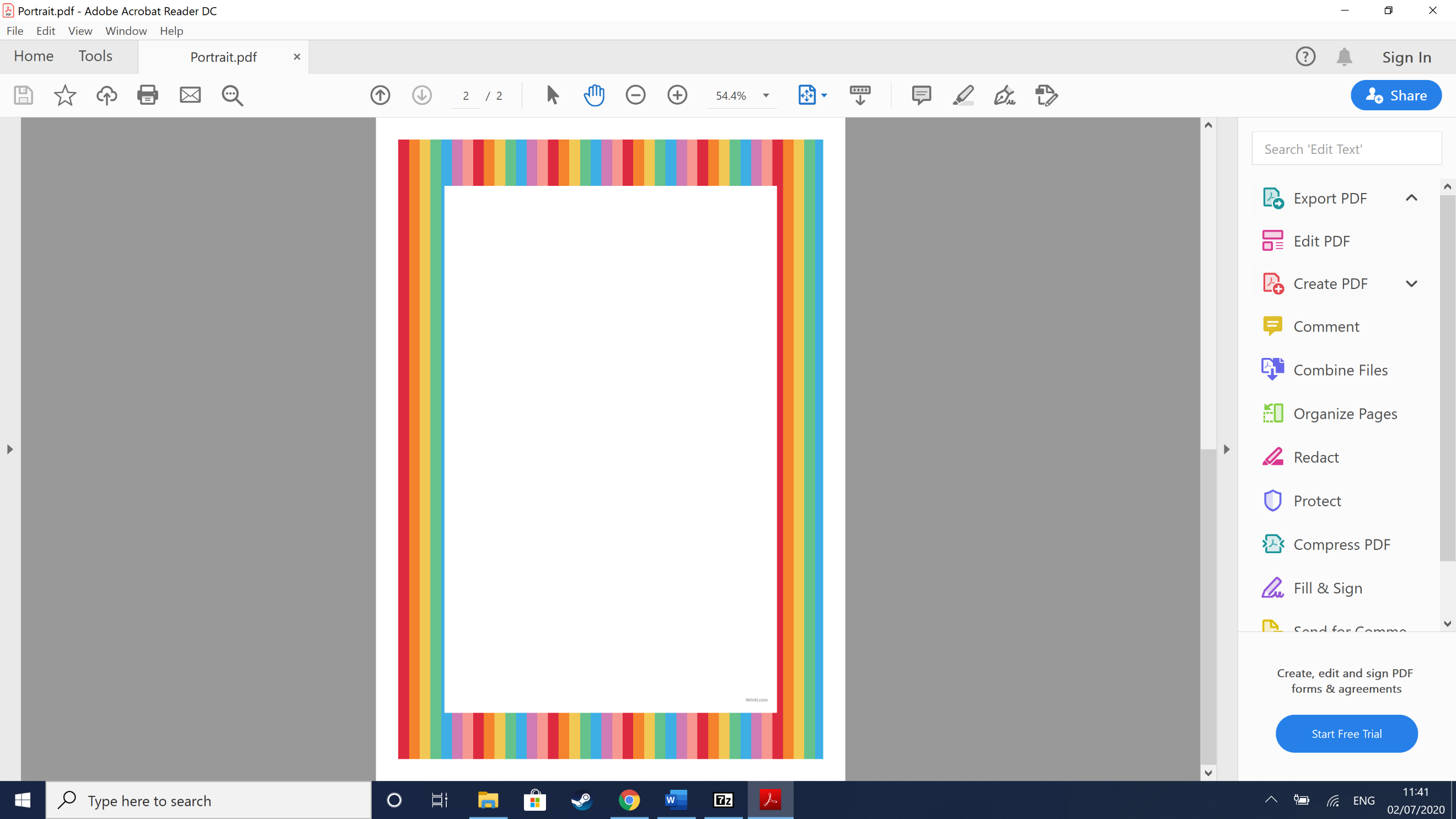 EnglishThis week we are going to be reading the story ‘The rainbow fish’ , if you have the book at home then have a read of it, if not, you can watch it on YouTube.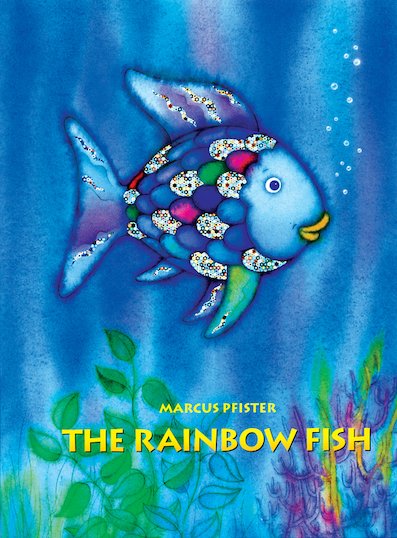 https://www.youtube.com/watch?v=ifXlc0QI2kYDescribing the rainbow fishDescribe what the rainbow fish was like at the start of the story.You can use the words below or think of your own.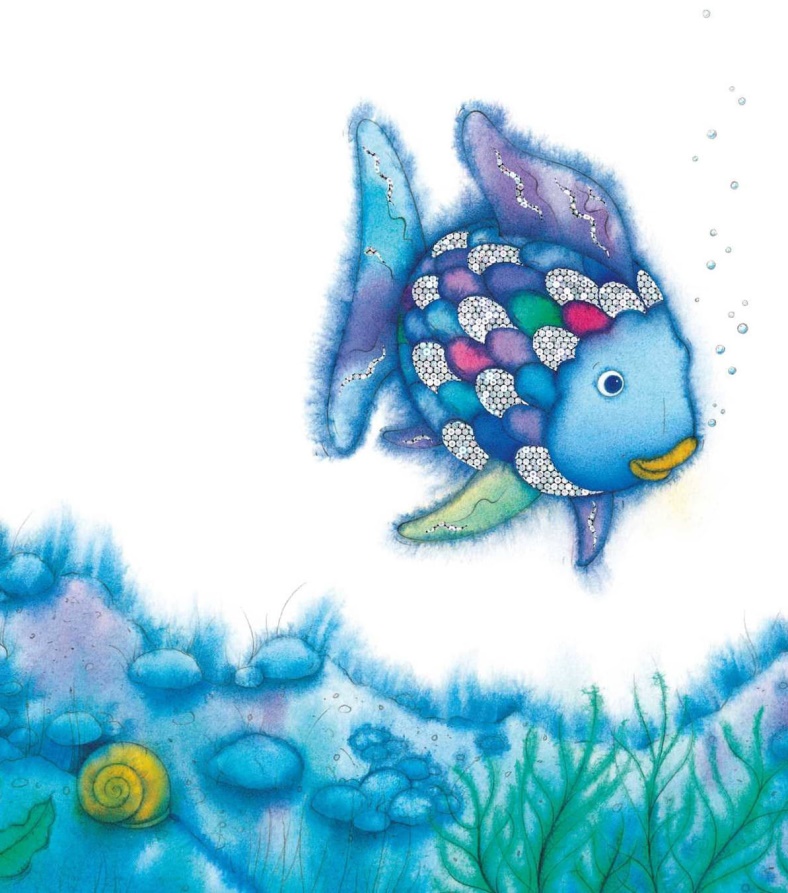 ________________________________________________________________________________________________________________________________________________________________________________________________________________________________________________________________________________________Describing the rainbow fishCan you describe the beautiful rainbow fish? Describe what he looks like. You can use the word mat below to help you.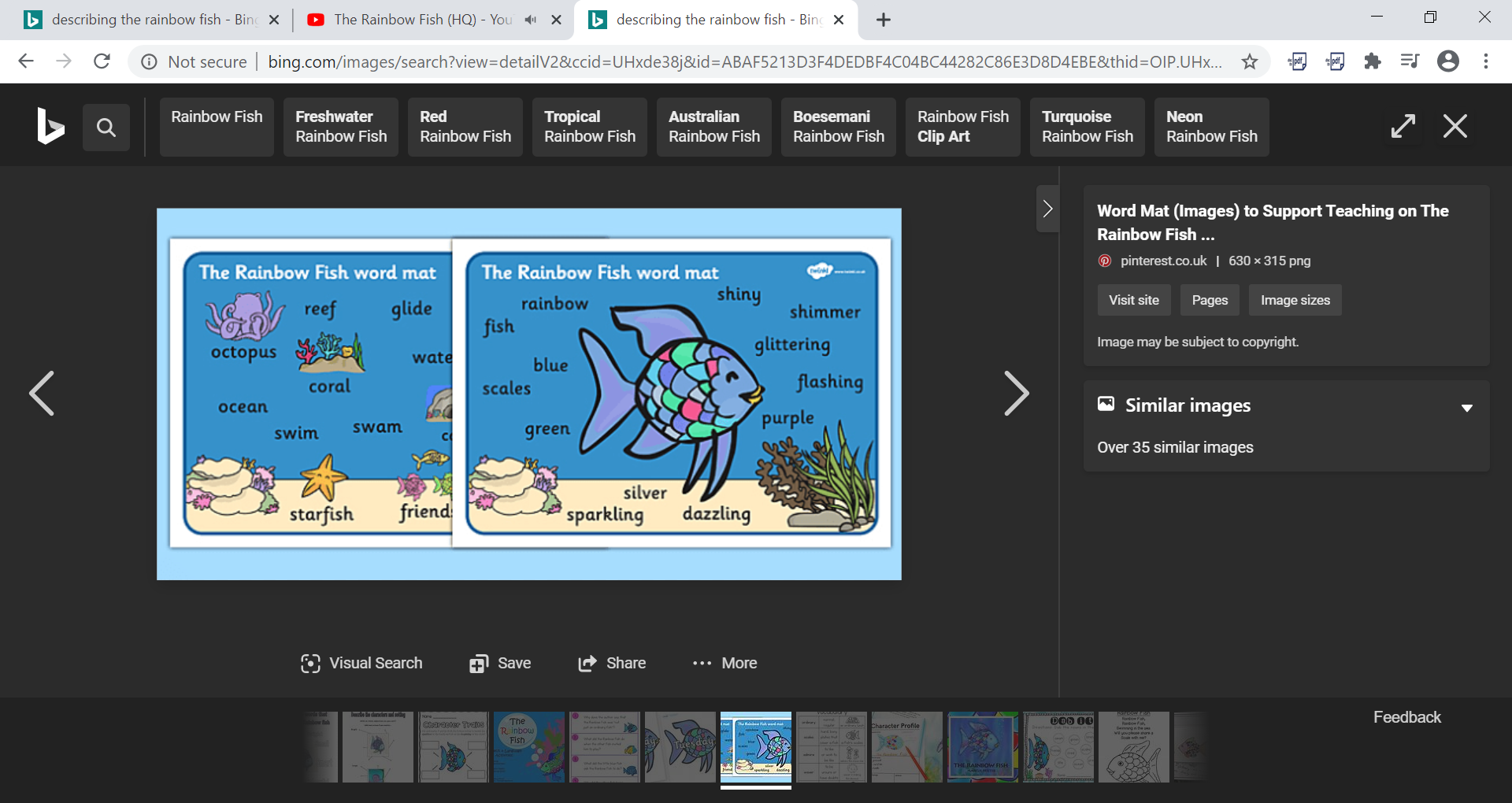 ________________________________________________________________________________________________________________________________________________________________________________________________________________________________________________________________________________________Ordering the storyCut out the pictures below and put them in order to retell the story.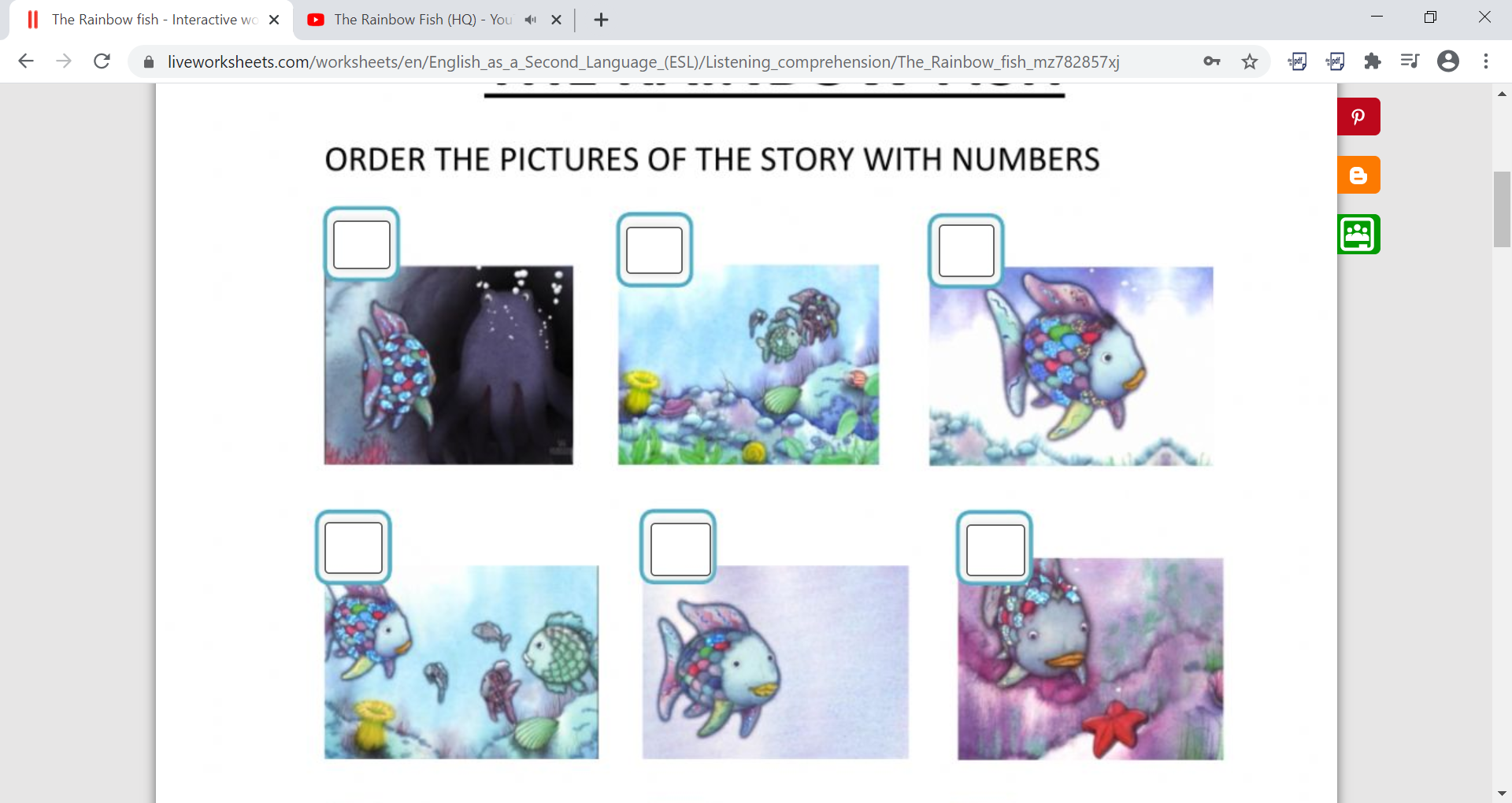 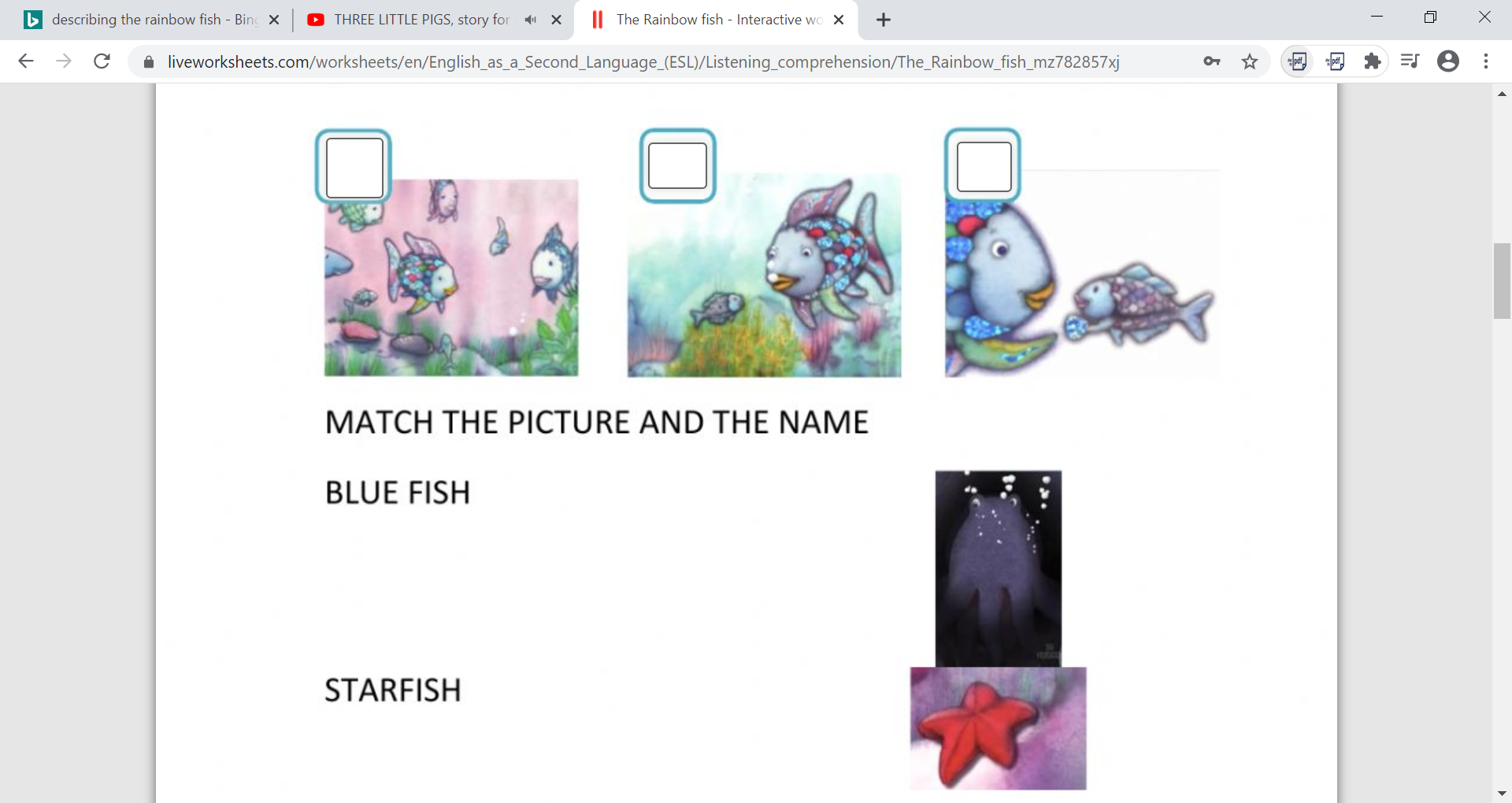 MathsCountingCount how many rainbow fish there are and write down the answer.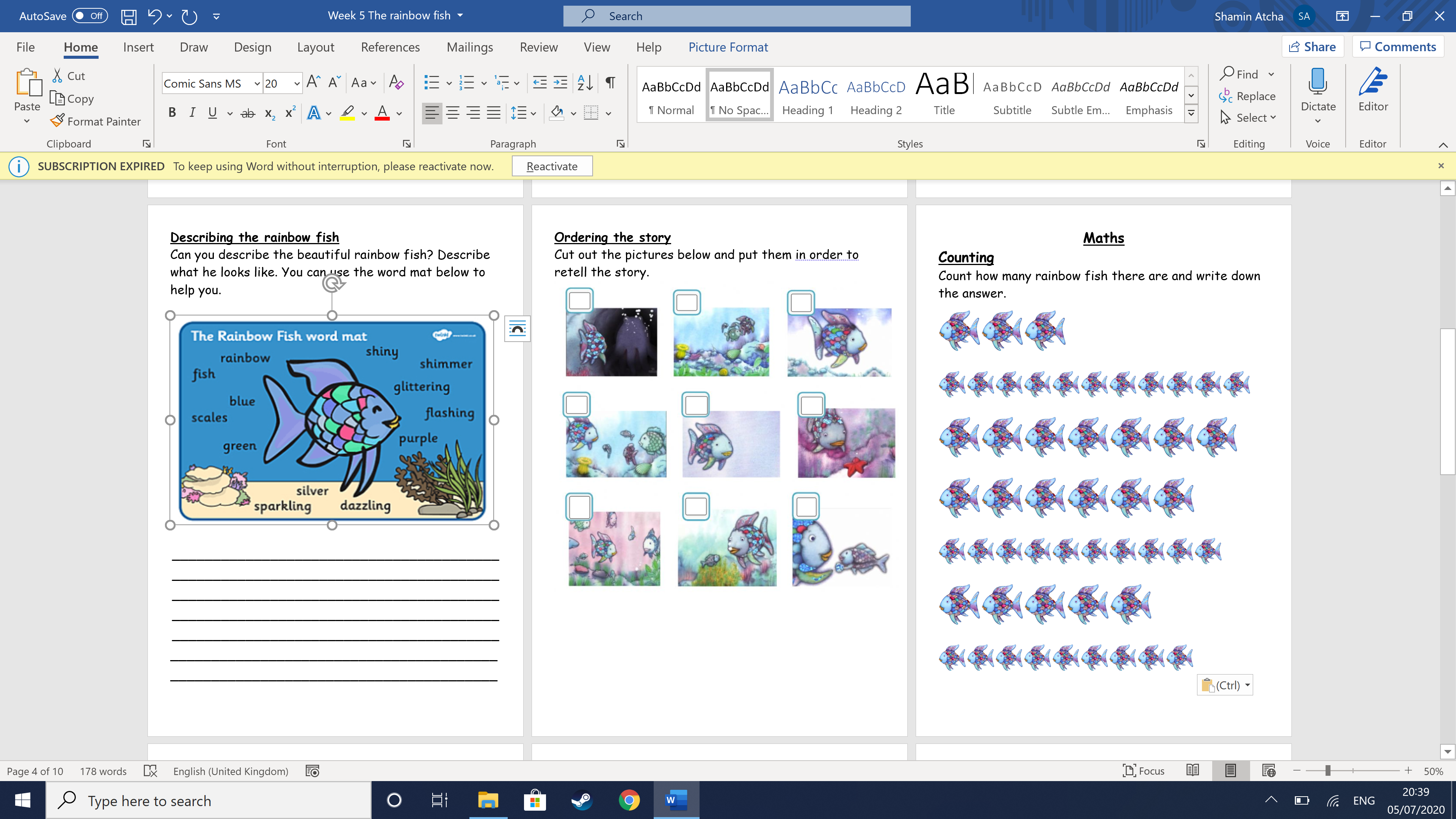 Ordering numbersCut out the ice creams and put the numbers in order from 1 to 20. 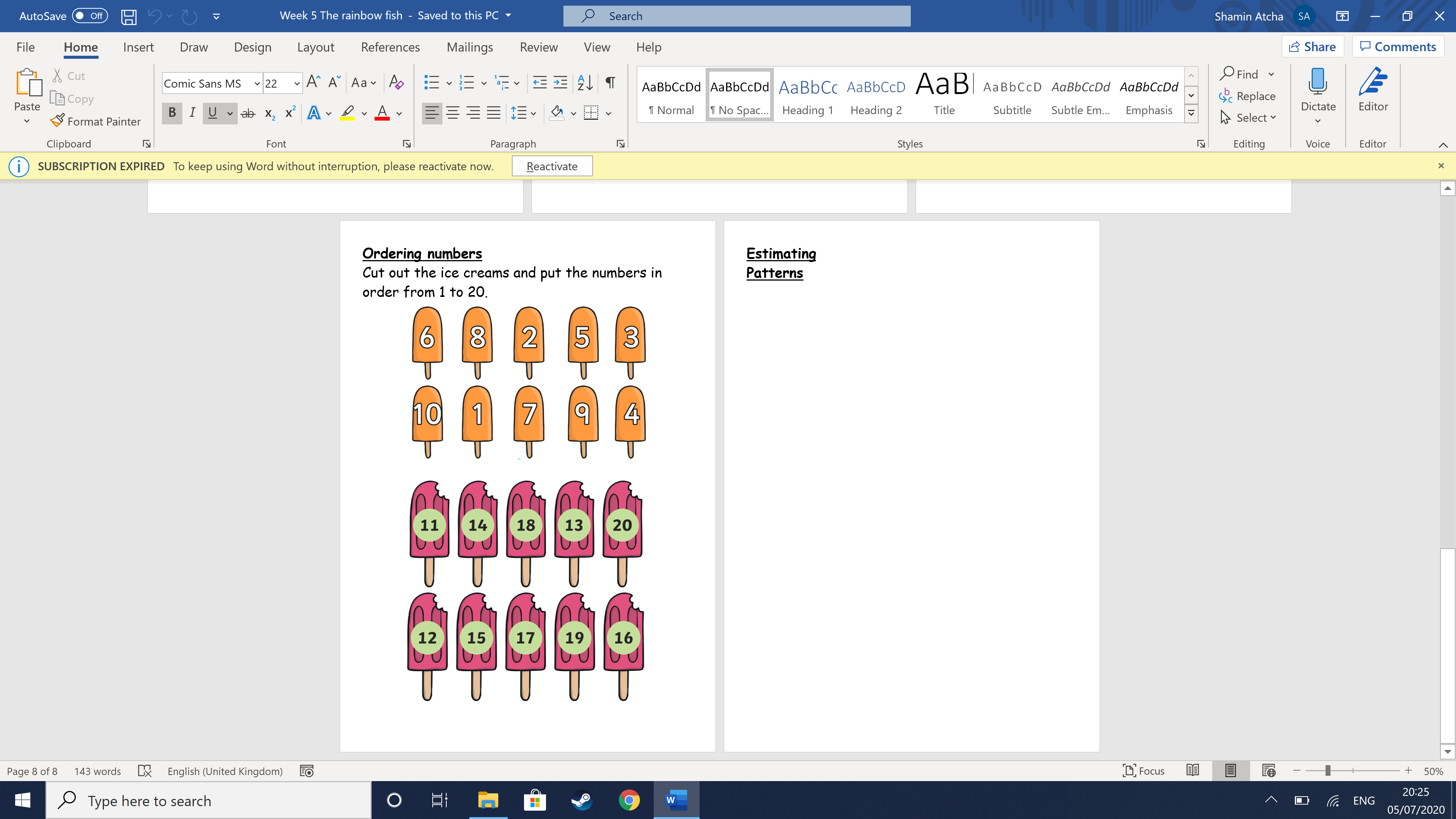 PatternsContinue the patterns by colouring in the blank circles the correct colour.Can you say your pattern out loud to describe it?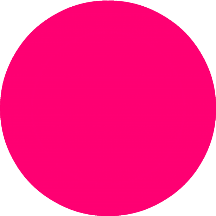 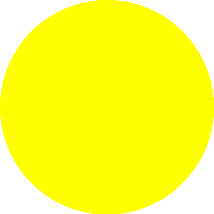 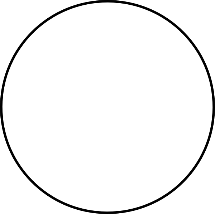 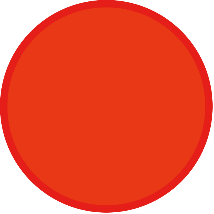 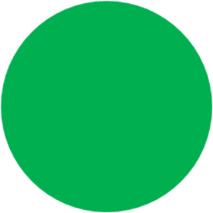 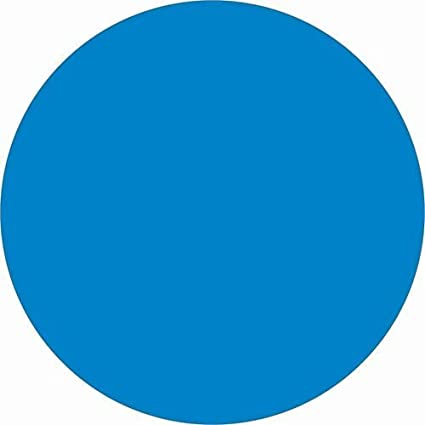 HalvingCan you help rainbow fish to halve the number of scales?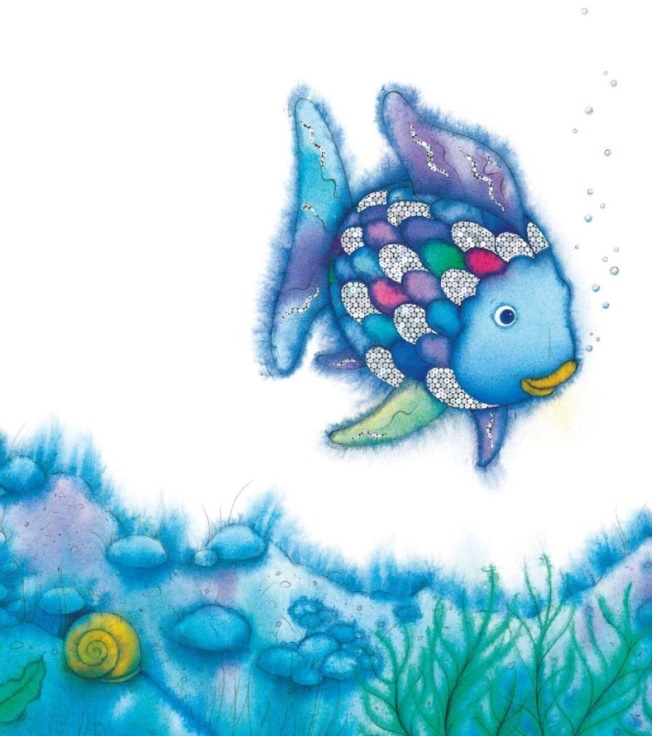 Half of 2 is _____Half of 4 is _____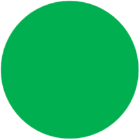 Half of 6 is _____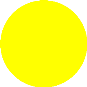 Half of 10 is _____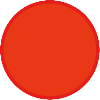 Half of 12 is _____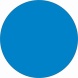 Half of 14 is _____TopicCD fish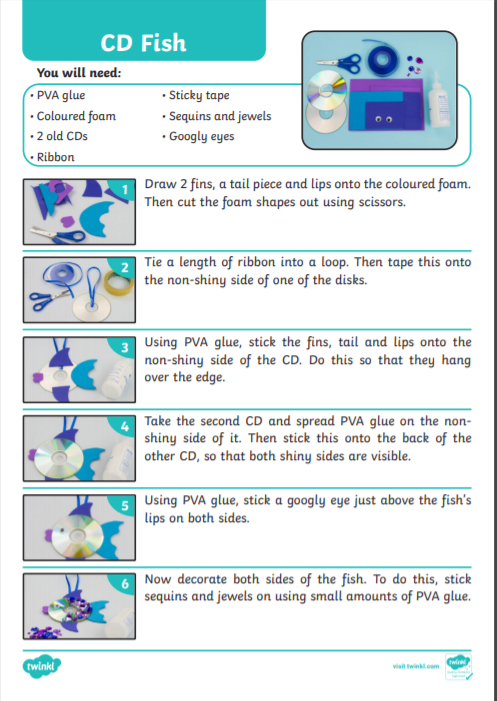 Design a fishCan you draw the rest of the rainbow fish? Or you could design your own fish.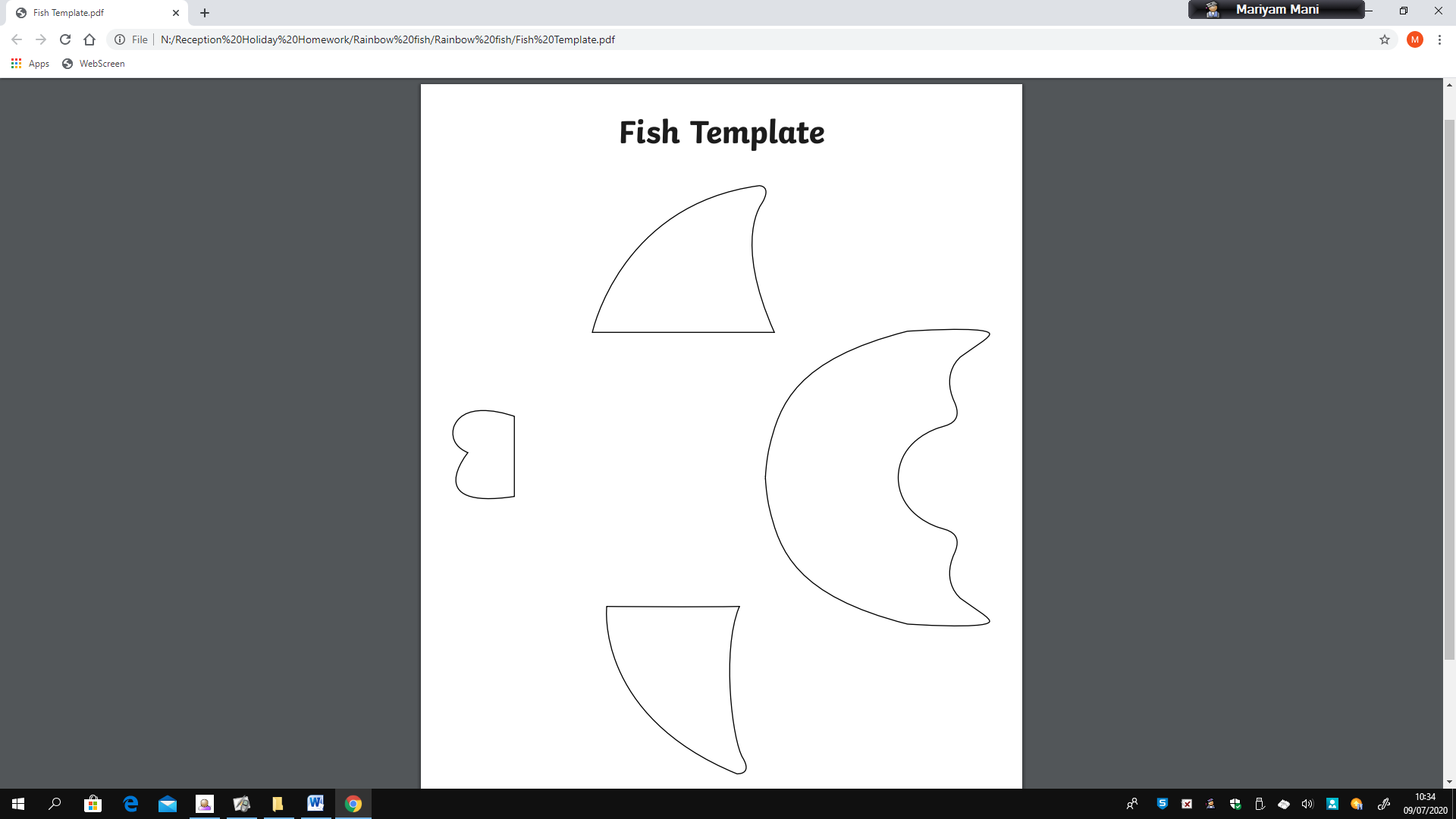 Fish collageUse different materials to create your own rainbow fish collage.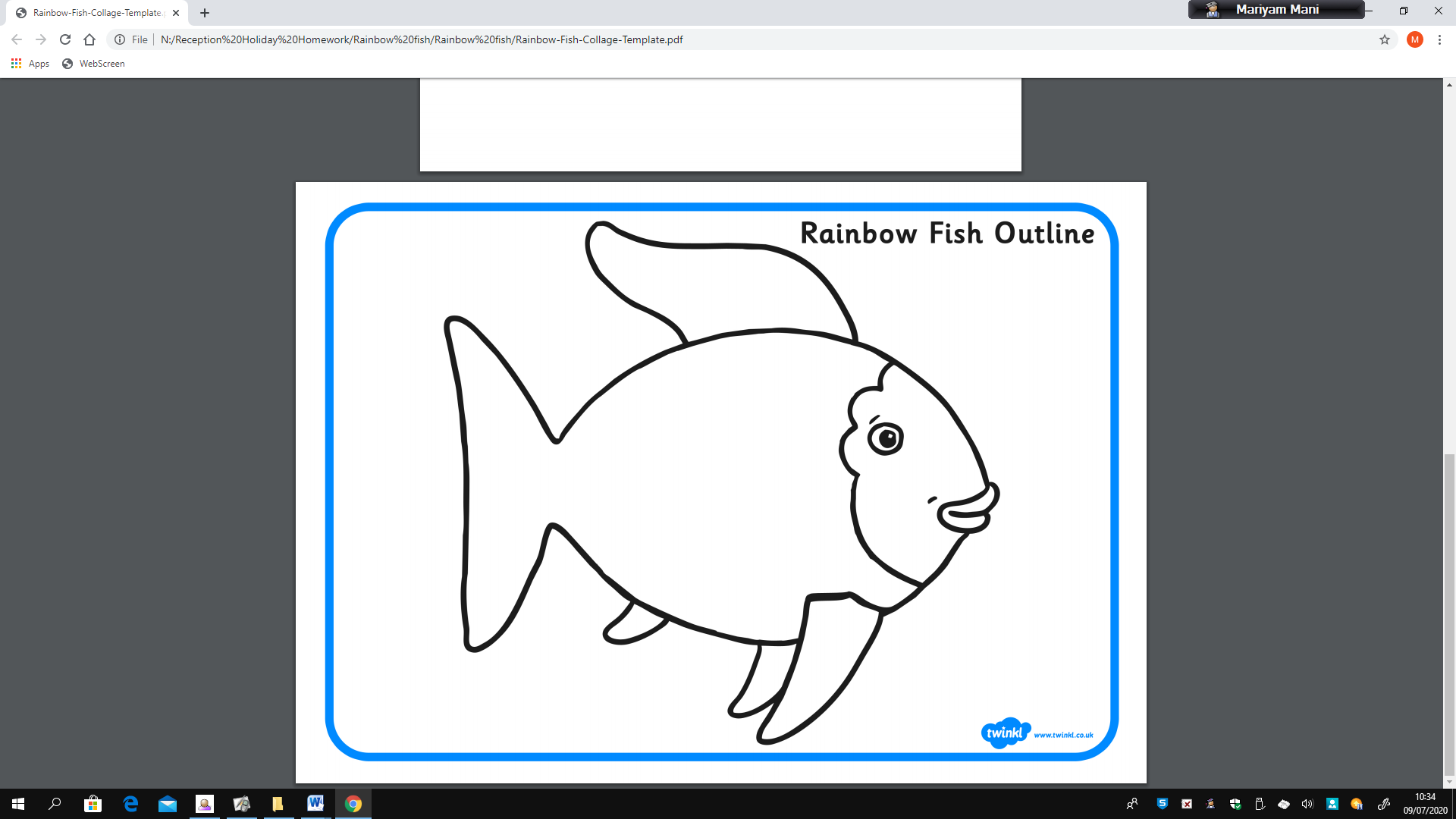 Rainbow fish masksCarefully cut out the masks, cut out the eyes and attach a lolly stick to the back to create a mask.Can you retell the story using your masks? 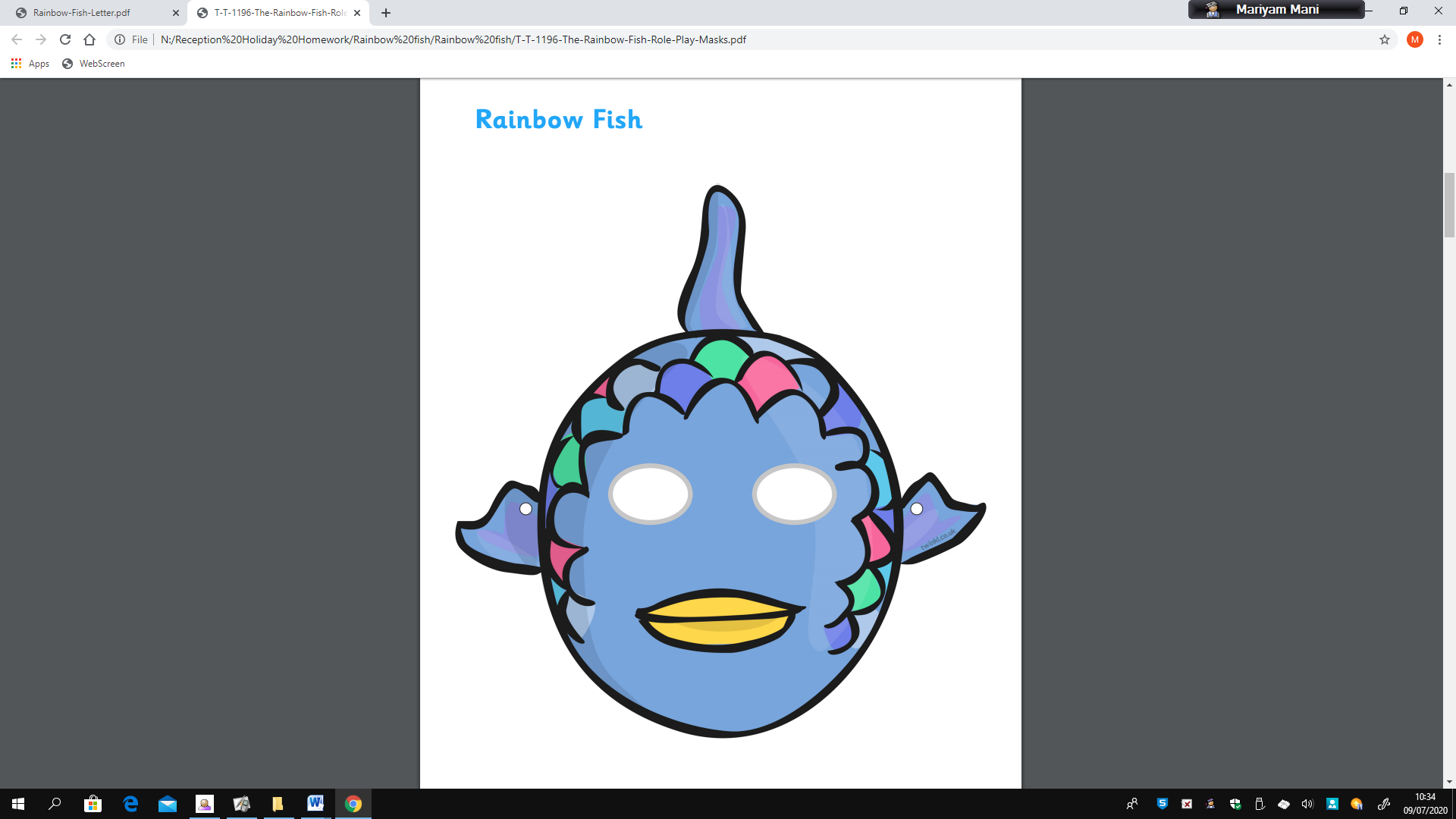 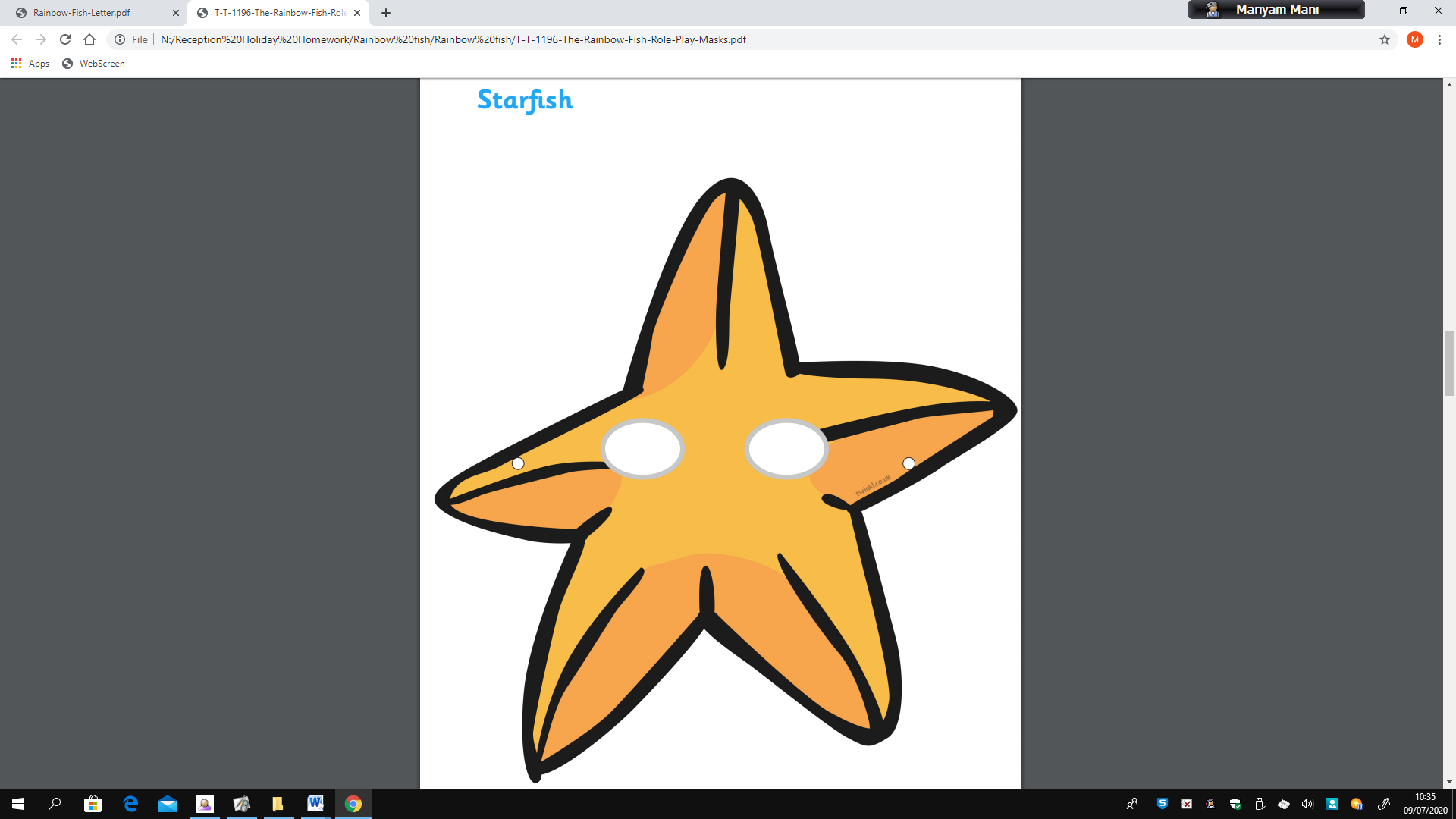 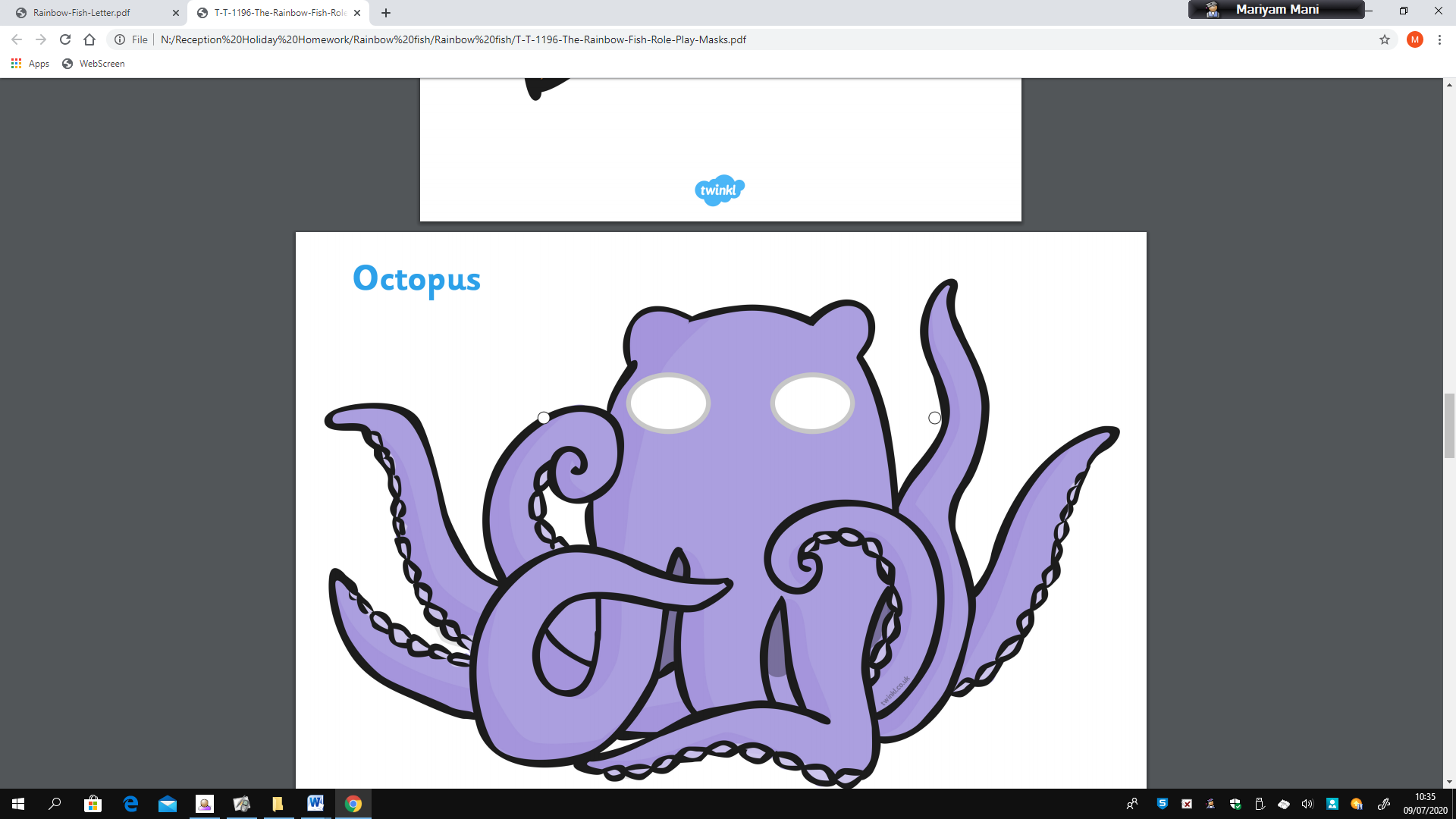 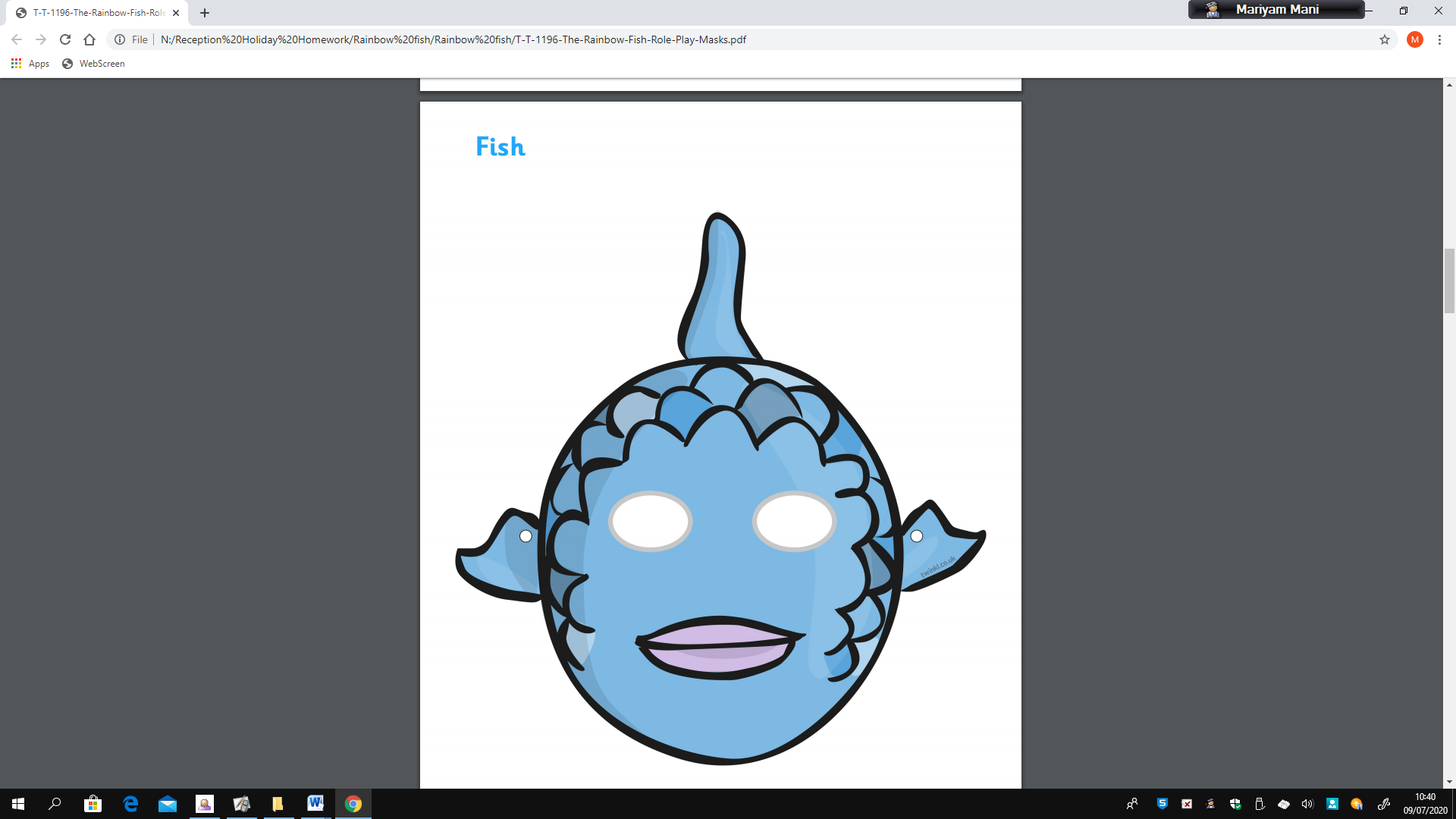 Making colourful scales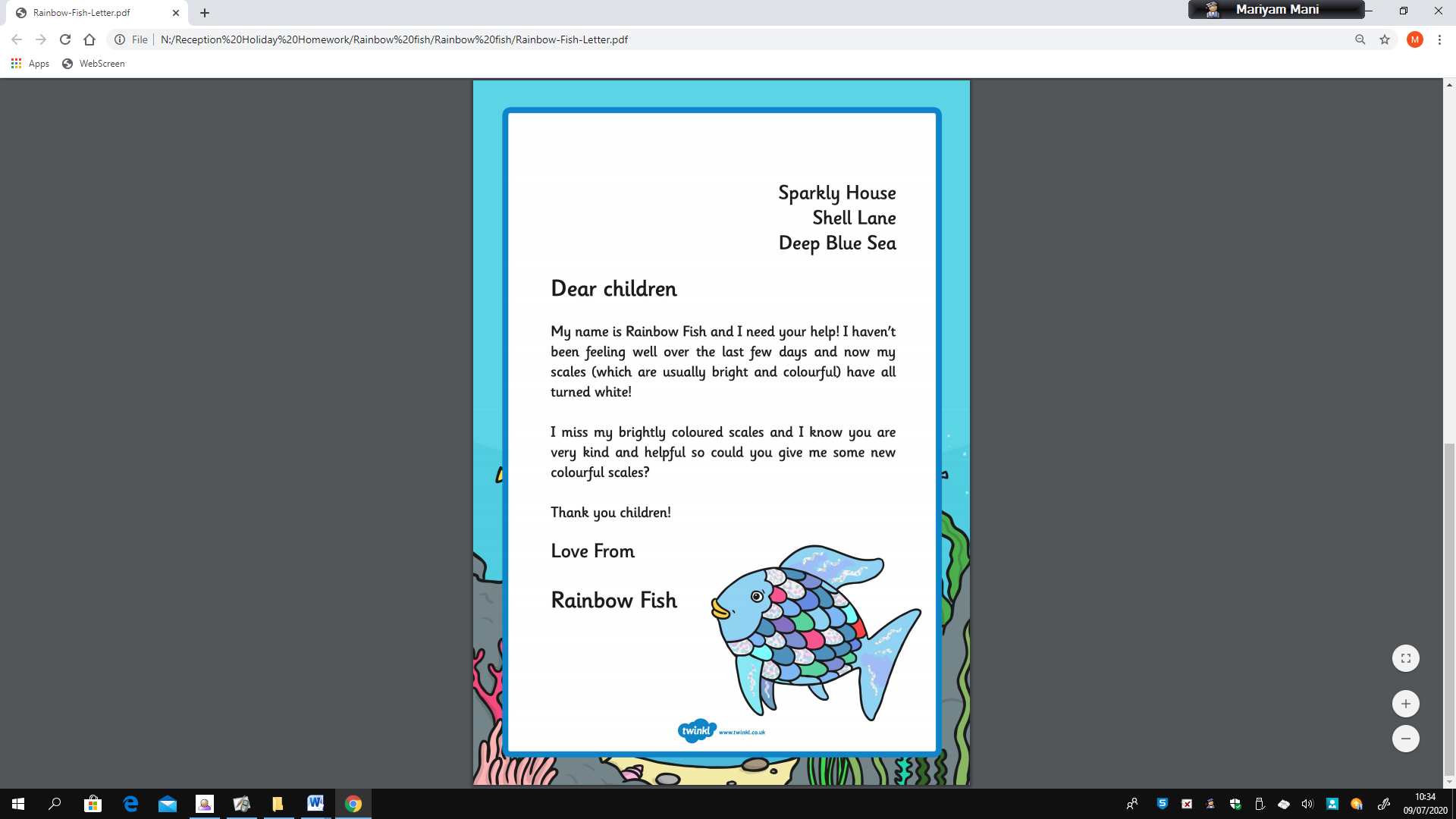 